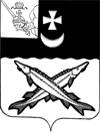 КОНТРОЛЬНО-СЧЕТНАЯ КОМИССИЯ БЕЛОЗЕРСКОГО МУНИЦИПАЛЬНОГО ОКРУГАВОЛОГОДСКОЙ ОБЛАСТИ161200, Вологодская область, г. Белозерск, ул. Фрунзе, д.35,оф.32тел. (81756)  2-32-54,  факс (81756) 2-32-54,   e-mail: krk@belozer.ru  ЗАКЛЮЧЕНИЕпо результатам экспертизы проекта   решения    Представительного Собрания  округа «О внесении изменений  в решение Представительного Собрания округа от 26.12.2022  № 103  «О бюджете округа на 2023 год и плановый период 2024-2025 годов»          от 25 сентября 2023 года Основание для проведения экспертного заключения: Экспертиза проекта проведена на основании  пункта 9.1 статьи 9 Положения о контрольно-счетной комиссии Белозерского муниципального округа, утвержденного решением Представительного Собрания Белозерского муниципального округа от 12.10.2022 № 19, пункта 1.3 плана работы контрольно-счетной комиссии Белозерского муниципального округа на 2023 год.Предмет финансово-экономической экспертизы: проект  решения Представительного Собрания округа  о внесении изменений в  решение  Представительного Собрания округа от 26.12.2022 № 103. Цель экспертизы: определение достоверности и обоснованности показателей вносимых изменений в решение Представительного Собрания округа от 26.12.2022 № 103 «О бюджете округа на   2023 год и плановый период 2024-2025 годов». 	Сроки проведения: с  25.09.2023 по 25.09.2023         Для заключения  представлены следующие документы:проект решения    Представительного Собрания округа «О внесении изменений  в решение Представительного Собрания округа  от 26.12.2022  № 103  «О бюджете округа на   2023 год и плановый период 2024-2025 годов» с приложениями;пояснительная записка к проекту решения; копия листа согласования проекта с результатами согласования;Проектом решения Представительного Собрания округа «О внесении изменений в решение Представительного Собрания округа от 26.12.2022 № 103  предлагается  внести изменения в 7 приложений к  бюджету округа из 7  утвержденных.В результате экспертизы  проекта решения установлено:1.Проектом решения предлагается утвердить    основные характеристики  бюджета округа:на 2023 год:по доходам в сумме 1 386 786,4  тыс. рублей,  что больше ранее утвержденного объема доходов на 9 950,0 тыс. рублей;по расходам в сумме 1 420 956,2 тыс. рублей, что больше ранее утвержденного объема расходов  на 9 950,0 тыс. рублей.дефицит бюджета округа  на 2023 год предлагается утвердить в сумме 34 169,8 тыс. рублейПредставленным проектом решения изменения в размер дефицита бюджета не вносятся.Таким образом, величина дефицита составит 15,5 % от объема доходов без учета безвозмездных поступлений.В соответствии с пунктом 3 статьи 92.1 Бюджетного кодекса РФ:
«...дефицит местного бюджета не должен превышать 10% утвержденного общего
годового объема доходов местного бюджета без учета утвержденного объема безвозмездных
поступлений и (или) поступлений налоговых доходов по дополнительным нормативам
отчислений».«В случае утверждения муниципальным правовым актом представительного органа муниципального образования о бюджете в составе источников финансирования дефицита местного бюджета снижения остатков средств на счетах по учету средств местного бюджета дефицит местного бюджета может превысить ограничения, установленные настоящим пунктом, в пределах суммы снижения остатков средств на счетах по учету средств местного бюджета».Следовательно, величина проектируемого дефицита бюджета округа на 2023 год
соответствует требованиям Бюджетного кодекса РФ.Изменения в плановые показатели  бюджета округа  2024 года  и 2025 года  не вносятся.2.Проектом решения предлагается внести изменение в пункт 11 решения, изложив его в следующей редакции:«11.Утвердить объем Дорожного фонда Белозерского муниципального округа:-на 2023 год в сумме 86 839,0 тыс. рублей;-на 2024 год в сумме 17 358,9 тыс. рублей;-на 2025 год в сумме 18 322,6 тыс. рублей.»Вместе с тем, проект решения не предусматривает внесения изменений в объем Дорожного фонда округа. Таким образом, контрольно-счетная комиссия округа предлагает исключить из проекта решения внесение изменений в пункт 11 решения Представительного Собрания округа от 26.12.2022 № 103 «О бюджете округа на 2023 год и плановый период 2024 и 2025 годов».	3. Проектом решения предлагается изложить пункт 14 решения в новой редакции, уточнив,что получателем субсидии на возмещение части затрат, связанных с водоснабжением является муниципальное казенное предприятие Белозерского муниципального округа Вологодской области «Жилищно-коммунальное хозяйство».	Внесение данных изменений обусловлено созданием муниципального казенного предприятия Белозерского муниципального округа Вологодской области «Жилищно-коммунальное хозяйство».4.Проектом решения предлагается изложить приложение   1 «Источники внутреннего финансирования дефицита  бюджета округа на 2023 год и плановый период 2024 и 2025 годов» к решению Представительного Собрания округа от  26.12.2022  № 103  в новой редакции.Нарушений ст.92.1 Бюджетного Кодекса РФ «Дефицит бюджета субъекта Российской Федерации, дефицит местного бюджета» не установлено. Предусмотренные источники внутреннего финансирования соответствуют ст. 96 Бюджетного Кодекса РФ «Источники финансирования местного бюджета».5.Проектом решения предлагается изложить приложение   2 «Объем доходов бюджета округа, формируемый за счет налоговых и неналоговых доходов, а также безвозмездных поступлений на 2023 год и плановый период 2024 и 2025 г.г. к решению Представительного Собрания округа от  26.12.2022  № 103  в новой редакции с учетом следующих изменений:5.1.В соответствии с проведенным анализом исполнения бюджета округа за истекший период текущего года по налоговым и неналоговым доходам предлагается внести следующие поправки:Таблица № 1                                                                                                                                              тыс. рублей5.2. В соответствии с планируемым поступлением денежных пожертвований от юридических лиц предлагается внести следующие поправки: Таблица № 2                                                                                                                                             тыс. рублей                 Документы, подтверждающие поступление указанных видов доходов в бюджет округа в контрольно-счетную комиссию округа не представлены.Таким образом, существует риск не поступления в бюджет округа прочих безвозмездных поступлений в сумме 7 650,0 тыс. рублей и как следствие влечет за собой увеличение дефицита  бюджета округа и неисполнение принятых обязательств.	В ходе анализа приложения 2 «Объем доходов бюджета округа, формируемый за счет налоговых и неналоговых доходов, а также безвозмездных поступлений, на 2023 и плановый период 2024-2025 годов» к проекту решения установлено, что по коду доходов 2 04 04020 14 0000 150 «Поступления от денежных пожертвований, предоставляемых негосударственными организациями получателям средств муниципальных округов» не отражено предполагаемое увеличение данного вида доходов на 7 650,0 тыс. рублей.По коду доходов 2 04 04020 14 0000 150 «Поступления от денежных пожертвований, предоставляемых негосударственными организациями получателям средств муниципальных округов» указана сумма  «5 692,4» следует указать «13 342,4», разница «7 650,0».	6. Проектом решения предлагается Приложения 3,4,5 к решению Представительного Собрания округа от  26.12.2022 № 103  изложить  в новой редакции, а именно:увеличить  объем  расходов на 2023 год  на сумму 9 950,0 тыс. рублей за счет увеличения объема безвозмездных поступлений и налоговых и неналоговых доходов;произвести распределение и  перераспределение  бюджетных ассигнований в рамках утвержденного бюджета по отдельным показателям бюджетной классификации  в разрезе ведомств, разделов и целевых статей, что не противоречит бюджетному законодательству.Предлагаемые изменения  в разрезе по  разделам, подразделам  выглядят следующим образом:   Таблица № 3                                                                                                                                              тыс. рублейПроектом решения предлагается: увеличить объем расходов в 2023 годупо разделу «Общегосударственные вопросы» на 3 028,4 тыс. рублей (расчеты с редакцией, ГСМ, покупка компьютеров и МФУ, связь, фонд оплаты труда (восстановление заимствованных лимитов на  археологию), платежи по исполнительным листам).по разделу «Жилищно-коммунальное хозяйство» на 1 729,4 тыс. рублей (подведение инженерных сетей к ФАПам, оплата труда слесаря  МУ «Горзаказчик», заезды и тротуары на улице 3-го Интернационала, дизайн-проект «Городской пляж», ПСД, вывоз мусора ремонт канализации, электроэнергия водозабор, испытания качества воды, обслуживание водопроводных сетей, обслуживание скважин, благоустройство); по разделу «Образование» на 4 206,2 тыс. рублей (охрана, профосмотры, пожарные извещатели школы и детские сады, ПСД д/с «Теремок», приобретение ноутбука, уход за детьми мобилизованных, горячее питание детей мобилизованных);по разделу «Культура, кинематография» на 9,0 тыс. рублей (проведение конкурса «Ветеранское подворье»)по разделу «Физическая культура и спорт» на 986,0 тыс. рублей (субсидия на муниципальное задание МУ ДО «Белозерская спортивная школа»).сократить объем расходов на 2023 год:по разделу «Социальная политика» на 9,0 тыс. рублей (поддержка ветеранских организаций);Предлагаемые изменения в разрезе главных распорядителей бюджетных средств в 2023 году  представлены в таблице:Таблица № 4                                                                                                                                             тыс. рублей7. Проектом решения предлагается Приложение 6 к решению Представительного Собрания округа от 26.12.2022 № 103   изложить в новой редакции. Проектом предусмотрено увеличение  общего   объема  средств на реализацию муниципальных программ в 2023 году на  9 550,0 тыс. рублей за счет безвозмездных поступлений и налоговых и неналоговых доходов. Учтены перемещения, выполненные главными распорядителями бюджетных средств,  а также  перераспределения  бюджетных ассигнований в  разрезе по мероприятиям отдельных  муниципальных программ, что не противоречит   ст. 179 Бюджетного кодекса.Предлагаемые изменения на 2023 год: Таблица № 5                                                                                                                                              тыс. рублей                                                                                                                            Проект решения влечет за собой изменение  объемов финансирования по 9 из 21 муниципальной программы, подлежащей реализации в 2023 году. В нарушение  Порядка разработки, реализации и оценки эффективности муниципальных программ Белозерского муниципального округа, утвержденного постановлением администрации округа от 25.04.2023 № 519  проектом данного решения по 6 из 9 муниципальным программам, предусмотрено внесение изменений в решение о бюджете без внесения изменений в муниципальные программы.Таким образом, контрольно-счетной комиссии округа не предоставляется возможным проверить достоверность вносимых изменений.8. Приложение 7 к решению Представительного Собрания округа от 26.12.2022 № 103   изложить в новой редакции. Проектом решения предусмотрено внесение изменений в распределение бюджетных ассигнований Дорожного фонда Белозерского муниципального округа, а именно:сократить объем бюджетных ассигнований на осуществление дорожной деятельности в отношении автомобильных дорог общего пользования местного значения на  6,0 тыс. рублей;увеличить объем финансирования на мероприятия в сфере дорожного хозяйства на 6,0 тыс. рублей.Выводы:1.В нарушение Порядка разработки, реализации и оценки эффективности муниципальных программ Белозерского муниципального округа, утвержденного постановлением администрации округа от 25.04.2023 № 519  проектом данного решения по 6 из 9 муниципальным программам, предусмотрено внесение изменений в решение о бюджете без внесения изменений в муниципальные программы.2.Не представлены документы, подтверждающие поступление в бюджет округа  доходов в виде поступлений от денежных пожертвований, предоставляемых негосударственными организациями получателям средств бюджетов муниципальных округов  в сумме 7 650,0 тыс. рублей.Таким образом, представленный  проект  решения Представительного Собрания округа  о внесении изменений  в решение Представительного Собрания округа от 26.12.2022 № 103 содержит риски неполучения доходов в бюджет округа в виде поступлений от денежных пожертвований, предоставляемых негосударственными организациями получателям средств бюджетов муниципальных округов в сумме 7 650,0 тыс. рублей и как следствие, влечет за собой увеличение дефицита бюджета округа и неисполнение принятых обязательств.3.Представленнный проект решения Представительного Собрания округа рекомендован к рассмотрению депутатами Представительного Собрания округа  и принятию решения с учетом имеющихся рисков.Предложения:	1.Исключить из проекта решения внесение изменений в пункт 11 решения Представительного Собрания округа от 26.12.2022 № 103 «О бюджете округа на 2023 год и плановый период 2024 и 2025 годов».	2.Устранить техническую ошибку в приложении 2 «Объем доходов бюджета округа, формируемый за счет налоговых и неналоговых доходов, а также безвозмездных поступлений, на 2023 и плановый период 2024-2025 годов».	3.Во исполнение п.5.6.2. статьи 5.6 раздела V рассмотрение и утверждение  решения Представительного Собрания о бюджете округа, внесение изменений в решение о бюджете округа Положения о бюджетном процессе в Белозерском муниципальном округе Вологодской области совместно с проектом решения о внесении изменений в решение о бюджете округа на текущий финансовый год и плановый период представлять обоснования предлагаемых изменений (в случае, если эти изменения связаны с дополнительными расходами бюджета округа, должны быть указаны источники их финансирования). Председатель         контрольно-счетной комиссии округа                	                                           Н.С.Фредериксен           Код доходаНаименование групп, подгрупп и статей  доходов        Сумма       2023 год12 31 00 00000 00 0000 000Налоговые и неналоговые доходы+ 2 300,01 01 00000 00 0000 000Налоги на прибыль, доходы+ 2 774,01 05 00000 00 0000 000Налоги на совокупный доход- 897,01 05 03000 01 0000 110Единый сельскохозяйственный налог+ 26,01 05 04000 02 0000 110Налог, взимаемый в связи с применением патентной системы налогообложения-923,01 06 00000 00 0000 000Налоги на имущество1 06 01020 14 0000 110Налог на имущество физических лиц, взимаемый по ставкам, применяемым к объектам налогообложения, расположенным в границах муниципальных округов + 500,01 06 06032 14 0000 110Земельный налог с организаций, обладающих земельным участком, расположенным в границах муниципальных округов-600,01 06 06042 14 0000 110Земельный налог с физических лиц, обладающих земельным участком, расположенным в границах муниципальных округов+100,01 08 00000 00 0000 000Государственная пошлина-50,01 11 00000 00 0000 000Доходы от использования имущества, находящегося в государственной и муниципальной собственности-170,01 12 00000 00 0000 000Платежи при пользовании природными ресурсами+6,01 13 00000 00 0000 000Доходы от оказания платных услуг (работ) и компенсации затрат государства+47,01 14 00000 00 0000 000Доходы от продажи материальных и нематериальных активов+537,01 16 00000 00 0000 000Штрафы, санкции, возмещение ущерба+53,0Код доходаНаименование групп, подгрупп и статей  доходов      Сумма    2023 год1232 07 00000 00 0000 000Прочие безвозмездные поступления+7 650,02 07 04020 14 0000 150Поступления от денежных пожертвований, предоставляемых негосударственными организациями получателям средств бюджетов муниципальных округов     +7 650,0РазделПодраздел2023 год2023 год2023 годРазделПодразделУтверждено решением от 25.07.2023 № 257Проект решенияОтклонения(+;-)Общегосударственные  вопросыв том числе:01140451,2143479,6+3028,4Функционирование высшего должностного лица субъекта Российской Федерации и  муниципального образования01022443,32443,30,0Функционирование   представительных органов муниципального образования01034175,04575,0+400,0Функционирование исполнительных органов муниципальных образований010445272,146079,6+807,5Судебная система01050,80,80,0Обеспечение деятельности финансовых органов и органов финансового (финансово-бюджетного) надзора010610986,710946,3-40,4Резервные фонды0111500,0500,00,0Другие общегосударственные вопросы011377073,378934,6+1861,3Национальная оборона02996,5996,50,0Мобилизационная и вневойсковая подготовка0203996,5996,50,0Национальная  безопасность и правоохранительная деятельностьв том числе033819,23819,20,0Гражданская оборона03092786,72786,70,0Защита населения и территории от чрезвычайных ситуаций природного и техногенного характера, пожарная безопасность0310900,0900,00,0Другие вопросы в области национальной безопасности и правоохранительной деятельности0314132,5132,50,0Национальная экономикав том числе:0498353,798353,70,0Транспорт04082911,42911,40,0Дорожное хозяйство (дорожные фонды)040986839,086839,00,0Другие вопросы в области национальной экономики04128603,38603,30,0Жилищно-коммунальное хозяйствов том числе:05695697,2697426,6+1729,4Жилищное хозяйство0501613617,6613617,60,0Коммунальное хозяйство05024398,04548,0+150,0Благоустройство050360705,761727,5+1021,8Другие вопросы в области жилищно-коммунального хозяйства050516975,917533,5+557,6Охрана окружающей средыв том числе:069365,89365,80,0Сбор, удаление отходов и очистка сточных вод06028411,08411,00,0Охрана объектов растительного и животного мира и среды их обитания060312,912,90,0Другие вопросы в области охраны окружающей среды0605941,9941,90,0Образованиев том числе:07380070,0384276,2+4206,2Дошкольное образование0701112958,2114001,6+1043,4Общее образование0702225968,8228700,6+2731,8Дополнительное образование детей070317666,417666,40,0Молодежная политика0707340,0340,00,0Другие вопросы в области образования070923136,623567,6+431,0Культура, кинематографияв том числе:0840362,640371,6+9,0Культура080140362,640371,6+9,0Здравоохранениев том числе:09272,5272,50,0Санитарно-эпидемиологическое благополучие0907272,5272,50,0Социальная политикав том числе:109910,59901,5-9,0Пенсионное обеспечение10014126,44126,40,0Социальное обеспечение населения10034188,74188,70,0Другие вопросы в области социальной политики10061595,41586,4-9,0Физическая культура и спортв том числе:1131707,032693,0+986,0Физическая культура110131707,032693,0+986,0ВСЕГО РАСХОДОВ1411006,21420956,2+9950,0НаименованиеГРБСУтверждено решением от 25.07.2023№ 257ПроектрешенияОтклонения(+;-)12345Представительное  Собрание округа6664175,04575,0400,0Контрольно-счетная комиссия округа6671654,61654,60,0Администрация округа668832201,8834125,41923,6Территориальное управление «Белозерское»669133257,3134890,91633,6Финансовое управление администрации округа67027324,727224,3-100,4Управление имущественных отношений администрации округа6719941,19941,10,0Управление образования администрации округа672369158,3373364,54206,2Территориальное управление « Восточное»67312004,412634,8630,4Территориальное управление «Западное»67421289,022545,61256,6Итого расходов1411006,21420956,29950,0Наименование муниципальной программыКЦСРУтверждено решением от 25.07.2023№ 257ПроектрешенияОтклонения(+;-)Основания123456Организация отдыха и занятости детей Белозерского муниципального округа в каникулярное время на 2023-2027 годы01 0 00 00000655,7655,70,0Муниципальная программа основных направлений кадровой политики в Белозерском муниципальном округе на 2023-2027 годы02 0 00 00000929,6958,0+28,4Проект постановления о внесении изменений в программу не представленРазвитие физической культуры и спорта Белозерского муниципального округа на 2023-2027 годы03 0 00 0000031617,032603,0+986,0Проект постановления о внесении изменений в программу не представленРазвитие системы образования Белозерского муниципального округа на 2023-2027 годы04 0 00 00000368468,4372674,6+4206,2Проект постановления о внесении изменений в программу не представленРазвития туризма в Белозерском муниципальном округе  Белозерск -былинный город на 2023-2027 годы05 0 00 000008136,98136,90,0Муниципальная программа охраны  окружающей среды и рационального использования природных ресурсов на 2023-2027 годы06 0 00 000009286,59286,50,0Управление муниципальными финансами Белозерского муниципального округа на 2023-2027 годы07 0 00 0000027324,727224,3-100,4Проект постановления о внесении изменений в программу не представленРазвитие культуры Белозерского муниципального округа на 2023-2027 годы08 0 00 0000050868,550868,50,0Обеспечение профилактики правонарушений, безопасности населения на территории Белозерского муниципального округа на 2023-2027 годы09 0 00 000004369,24369,20,0Молодежь Белозерья  на 2023-2027 годы10 0 00 000001332,91332,90,0Формирование законопослушного поведения участников дорожного движения в Белозерском муниципальном округе на 2023-2027 годы11 0 00 00000130,0130,00,0Экономическое развитие  Белозерского муниципального округа на 2023-2027 годы12 0 00 00000466,4466,40,0Формирование современной городской среды на территории Белозерского муниципального округа на 2023-2030 годы13 0 00 000008879,110054,7+1175,6Проект постановления о внесении изменений в программу не представленРазвитие и совершенствование  сети  автомобильных дорог общего пользования муниципального значения в Белозерском муниципальном округе  на 2023-2027 годы14 0 00 0000086839,086839,00,0Управление  и распоряжением  муниципальным имуществом Белозерского муниципального округа на 2023-2027 годы15 0 00 000009741,19741,10,0Обеспечение деятельности администрации Белозерского муниципального округа и подведомственных учреждений  на 2023-2027 годы16 0 00 00000136473,0139317,0+2844,0Проект постановления представлен на экспертизу в КСКПоддержка социально-ориентированных некоммерческих организаций в Белозерском муниципальном округе на 2023-2027 годы17 0 00 0000045,045,00,0Развитие систем коммунальной инфраструктуры и энергосбережения в Белозерском муниципальном округе на 2023-2027 годы18 0 00 000007837,88401,8+564,0Проект постановления представлен на экспертизу в КСКБлагоустройство на территории Белозерского муниципального округа на 2023-2027 годы20 0 00 0000038113,637809,8-303,8Проект постановления о внесении изменений в программу не представленКомплексное развитие сельских территорий Белозерского муниципального округа на 2023- 2027 годы21 0 00 00000300,0450,0+150,0Постановление администрации округа от 19.09.2023 № 1138Муниципальная  адресная программа по переселению граждан из аварийного жилищного фонда, расположенного на территории муниципального образования «Белозерский муниципальный округ» на 2019-2025 годы.26 0 00 00000612862,2612862,20,01404676,61414226,6+9550,0